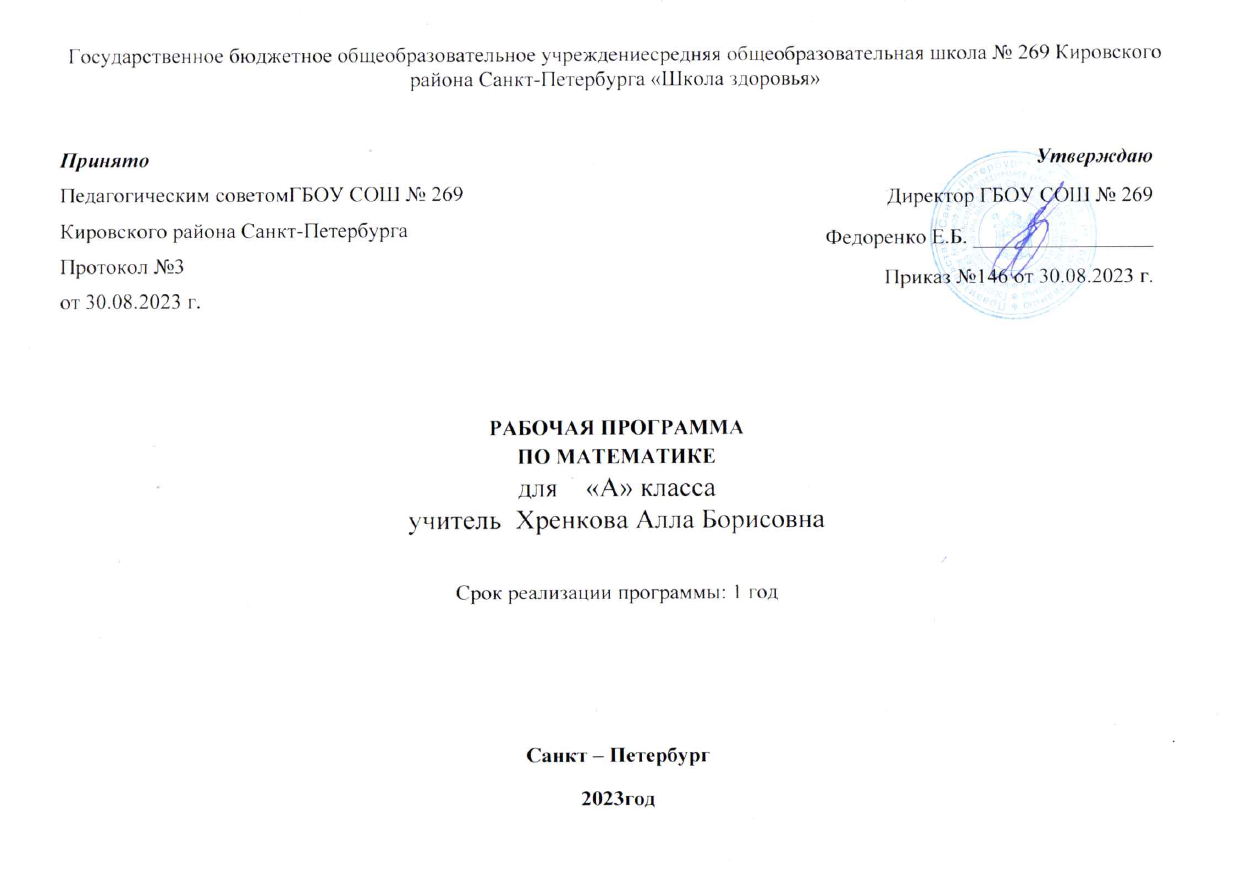 ПОЯСНИТЕЛЬНАЯ ЗАПИСКАПрограмма по математике на уровне начального общего образования составлена на основе требований к результатам освоения программы начального общего образования ФГОС НОО, а также ориентирована на целевые приоритеты духовно-нравственного развития, воспитания и социализации обучающихся, сформулированные в федеральной рабочей программе воспитания.На уровне начального общего образования изучение математики имеет особое значение в развитии обучающегося. Приобретённые им знания, опыт выполнения предметных и универсальных действий на математическом материале, первоначальное овладение математическим языком станут фундаментом обучения на уровне основного общего образования, а также будут востребованы в жизни. Программа по математике на уровне начального общего образования направлена на достижение следующих образовательных, развивающих целей, а также целей воспитания:освоение начальных математических знаний – понимание значения величин и способов их измерения, использование арифметических способов для разрешения сюжетных ситуаций, становление умения решать учебные и практические задачи средствами математики, работа с алгоритмами выполнения арифметических действий;формирование функциональной математической грамотности обучающегося, которая характеризуется наличием у него опыта решения учебно-познавательных и учебно-практических задач, построенных на понимании и применении математических отношений («часть – целое», «больше – меньше», «равно – неравно», «порядок»), смысла арифметических действий, зависимостей (работа, движение, продолжительность события);обеспечение математического развития обучающегося – способности к интеллектуальной деятельности, пространственного воображения, математической речи, формирование умения строить рассуждения, выбирать аргументацию, различать верные (истинные) и неверные (ложные) утверждения, вести поиск информации;становление учебно-познавательных мотивов, интереса к изучению и применению математики, важнейших качеств интеллектуальной деятельности: теоретического и пространственного мышления, воображения, математической речи, ориентировки в математических терминах и понятиях.В основе конструирования содержания и отбора планируемых результатов программы по математике лежат следующие ценности математики, коррелирующие со становлением личности обучающегося: понимание математических отношений выступает средством познания закономерностей существования окружающего мира, фактов, процессов и явлений, происходящих в природе и в обществе (например, хронология событий, протяжённость по времени, образование целого из частей, изменение формы, размера);математические представления о числах, величинах, геометрических фигурах являются условием целостного восприятия творений природы и человека (памятники архитектуры, сокровища искусства и культуры, объекты природы);владение математическим языком, элементами алгоритмического мышления позволяет обучающемуся совершенствовать коммуникативную деятельность (аргументировать свою точку зрения, строить логические цепочки рассуждений, опровергать или подтверждать истинность предположения).На уровне начального общего образования математические знания и умения применяются обучающимся при изучении других учебных предметов (количественные и пространственные характеристики, оценки, расчёты и прикидка, использование графических форм представления информации). Приобретённые обучающимся умения строить алгоритмы, выбирать рациональные способы устных и письменных арифметических вычислений, приёмы проверки правильности выполнения действий, а также различение, называние, изображение геометрических фигур, нахождение геометрических величин (длина, периметр, площадь) становятся показателями сформированной функциональной грамотности обучающегося и предпосылкой успешного дальнейшего обучения на уровне основного общего образования. Планируемые результаты освоения программы по математике, представленные по годам обучения, отражают, в первую очередь, предметные достижения обучающегося. Также они включают отдельные результаты в области становления личностных качеств и метапредметных действий и умений, которые могут быть достигнуты на этом этапе обучения.‌На изучение математики отводится 540 часов: в 1 классе – 132 часа (4 часа в неделю), во 2 классе – 136 часов (4 часа в неделю), в 3 классе – 136 часов (4 часа в неделю), в 4 классе – 136 часов (4 часа в неделю).‌‌СОДЕРЖАНИЕ ОБУЧЕНИЯОсновное содержание обучения в программе по математике представлено разделами: «Числа и величины», «Арифметические действия», «Текстовые задачи», «Пространственные отношения и геометрические фигуры», «Математическая информация».2 КЛАССЧисла и величиныЧисла в пределах 100: чтение, запись, десятичный состав, сравнение. Запись равенства, неравенства. Увеличение, уменьшение числа на несколько единиц, десятков. Разностное сравнение чисел. Величины: сравнение по массе (единица массы – килограмм), времени (единицы времени – час, минута), измерение длины (единицы длины – метр, дециметр, сантиметр, миллиметр). Соотношение между единицами величины (в пределах 100), его применение для решения практических задач. Арифметические действияУстное сложение и вычитание чисел в пределах 100 без перехода и с переходом через разряд. Письменное сложение и вычитание чисел в пределах 100. Переместительное, сочетательное свойства сложения, их применение для вычислений. Взаимосвязь компонентов и результата действия сложения, действия вычитания. Проверка результата вычисления (реальность ответа, обратное действие). Действия умножения и деления чисел в практических и учебных ситуациях. Названия компонентов действий умножения, деления. Табличное умножение в пределах 50. Табличные случаи умножения, деления при вычислениях и решении задач. Переместительное свойство умножения. Взаимосвязь компонентов и результата действия умножения, действия деления. Неизвестный компонент действия сложения, действия вычитания. Нахождение неизвестного компонента сложения, вычитания. Числовое выражение: чтение, запись, вычисление значения. Порядок выполнения действий в числовом выражении, содержащем действия сложения и вычитания (со скобками или без скобок) в пределах 100 (не более трёх действий). Нахождение значения числового выражения. Рациональные приёмы вычислений: использование переместительного свойства.Текстовые задачиЧтение, представление текста задачи в виде рисунка, схемы или другой модели. План решения задачи в два действия, выбор соответствующих плану арифметических действий. Запись решения и ответа задачи. Решение текстовых задач на применение смысла арифметического действия (сложение, вычитание, умножение, деление). Расчётные задачи на увеличение или уменьшение величины на несколько единиц или в несколько раз. Запись ответа к задаче и его проверка (формулирование, проверка на достоверность, следование плану, соответствие поставленному вопросу). Пространственные отношения и геометрические фигурыРаспознавание и изображение геометрических фигур: точка, прямая, прямой угол, ломаная, многоугольник. Построение отрезка заданной длины с помощью линейки. Изображение на клетчатой бумаге прямоугольника с заданными длинами сторон, квадрата с заданной длиной стороны. Длина ломаной. Измерение периметра изображённого прямоугольника (квадрата), запись результата измерения в сантиметрах.Математическая информацияНахождение, формулирование одного-двух общих признаков набора математических объектов: чисел, величин, геометрических фигур. Классификация объектов по заданному или самостоятельно установленному признаку. Закономерность в ряду чисел, геометрических фигур, объектов повседневной жизни. Верные (истинные) и неверные (ложные) утверждения, содержащие количественные, пространственные отношения, зависимости между числами или величинами. Конструирование утверждений с использованием слов «каждый», «все». Работа с таблицами: извлечение и использование для ответа на вопрос информации, представленной в таблице (например, таблицы сложения, умножения, графика дежурств). Внесение данных в таблицу, дополнение моделей (схем, изображений) готовыми числовыми данными. Алгоритмы (приёмы, правила) устных и письменных вычислений, измерений и построения геометрических фигур. Правила работы с электронными средствами обучения (электронной формой учебника, компьютерными тренажёрами). Изучение математики во 2 классе способствует освоению на пропедевтическом уровне ряда универсальных учебных действий: познавательных универсальных учебных действий, коммуникативных универсальных учебных действий, регулятивных универсальных учебных действий, совместной деятельности.У обучающегося будут сформированы следующие базовые логические и исследовательские действия как часть познавательных универсальных учебных действий:наблюдать математические отношения (часть – целое, больше – меньше) в окружающем мире;характеризовать назначение и использовать простейшие измерительные приборы (сантиметровая лента, весы);сравнивать группы объектов (чисел, величин, геометрических фигур) по самостоятельно выбранному основанию;распределять (классифицировать) объекты (числа, величины, геометрические фигуры, текстовые задачи в одно действие) на группы;обнаруживать модели геометрических фигур в окружающем мире;вести поиск различных решений задачи (расчётной, с геометрическим содержанием);воспроизводить порядок выполнения действий в числовом выражении, содержащем действия сложения и вычитания (со скобками или без скобок);устанавливать соответствие между математическим выражением и его текстовым описанием;подбирать примеры, подтверждающие суждение, вывод, ответ. У обучающегося будут сформированы следующие информационные действия как часть познавательных универсальных учебных действий:извлекать и использовать информацию, представленную в текстовой, графической (рисунок, схема, таблица) форме;устанавливать логику перебора вариантов для решения простейших комбинаторных задач;дополнять модели (схемы, изображения) готовыми числовыми данными. У обучающегося будут сформированы следующие действия общения как часть коммуникативных универсальных учебных действий:комментировать ход вычислений;объяснять выбор величины, соответствующей ситуации измерения;составлять текстовую задачу с заданным отношением (готовым решением) по образцу;использовать математические знаки и терминологию для описания сюжетной ситуации, конструирования утверждений, выводов относительно данных объектов, отношения;называть числа, величины, геометрические фигуры, обладающие заданным свойством;записывать, читать число, числовое выражение;приводить примеры, иллюстрирующие арифметическое действие, взаимное расположение геометрических фигур; конструировать утверждения с использованием слов «каждый», «все». У обучающегося будут сформированы следующие действия самоорганизации и самоконтроля как часть регулятивных универсальных учебных действий:следовать установленному правилу, по которому составлен ряд чисел, величин, геометрических фигур;организовывать, участвовать, контролировать ход и результат парной работы с математическим материалом;проверять правильность вычисления с помощью другого приёма выполнения действия, обратного действия;находить с помощью учителя причину возникшей ошибки или затруднения. У обучающегося будут сформированы следующие умения совместной деятельности:принимать правила совместной деятельности при работе в парах, группах, составленных учителем или самостоятельно;участвовать в парной и групповой работе с математическим материалом: обсуждать цель деятельности, ход работы, комментировать свои действия, выслушивать мнения других участников, готовить презентацию (устное выступление) решения или ответа;решать совместно математические задачи поискового и творческого характера (определять с помощью измерительных инструментов длину, определять время и продолжительность с помощью часов, выполнять прикидку и оценку результата действий, измерений);совместно с учителем оценивать результаты выполнения общей работы.ПЛАНИРУЕМЫЕ РЕЗУЛЬТАТЫ ОСВОЕНИЯ ПРОГРАММЫ ПО МАТЕМАТИКЕ НА УРОВНЕ НАЧАЛЬНОГО ОБЩЕГО ОБРАЗОВАНИЯЛИЧНОСТНЫЕ РЕЗУЛЬТАТЫЛичностные результаты освоения программы по математике на уровне начального общего образования достигаются в единстве учебной и воспитательной деятельности в соответствии с традиционными российскими социокультурными и духовно-нравственными ценностями, принятыми в обществе правилами и нормами поведения и способствуют процессам самопознания, самовоспитания и саморазвития, формирования внутренней позиции личности.В результате изучения математики на уровне начального общего образования у обучающегося будут сформированы следующие личностные результаты: осознавать необходимость изучения математики для адаптации к жизненным ситуациям, для развития общей культуры человека, способности мыслить, рассуждать, выдвигать предположения и доказывать или опровергать их;применять правила совместной деятельности со сверстниками, проявлять способность договариваться, лидировать, следовать указаниям, осознавать личную ответственность и объективно оценивать свой вклад в общий результат;осваивать навыки организации безопасного поведения в информационной среде;применять математику для решения практических задач в повседневной жизни, в том числе при оказании помощи одноклассникам, детям младшего возраста, взрослым и пожилым людям;работать в ситуациях, расширяющих опыт применения математических отношений в реальной жизни, повышающих интерес к интеллектуальному труду и уверенность в своих силах при решении поставленных задач, умение преодолевать трудности;оценивать практические и учебные ситуации с точки зрения возможности применения математики для рационального и эффективного решения учебных и жизненных проблем;характеризовать свои успехи в изучении математики, стремиться углублять свои математические знания и умения, намечать пути устранения трудностей;пользоваться разнообразными информационными средствами для решения предложенных и самостоятельно выбранных учебных проблем, задач.МЕТАПРЕДМЕТНЫЕ РЕЗУЛЬТАТЫПознавательные универсальные учебные действияБазовые логические действия:устанавливать связи и зависимости между математическими объектами («часть – целое», «причина – следствие», «протяжённость»);применять базовые логические универсальные действия: сравнение, анализ, классификация (группировка), обобщение;приобретать практические графические и измерительные навыки для успешного решения учебных и житейских задач;представлять текстовую задачу, её решение в виде модели, схемы, арифметической записи, текста в соответствии с предложенной учебной проблемой.Базовые исследовательские действия:проявлять способность ориентироваться в учебном материале разных разделов курса математики;понимать и адекватно использовать математическую терминологию: различать, характеризовать, использовать для решения учебных и практических задач;применять изученные методы познания (измерение, моделирование, перебор вариантов).Работа с информацией:находить и использовать для решения учебных задач текстовую, графическую информацию в разных источниках информационной среды;читать, интерпретировать графически представленную информацию (схему, таблицу, диаграмму, другую модель);представлять информацию в заданной форме (дополнять таблицу, текст), формулировать утверждение по образцу, в соответствии с требованиями учебной задачи;принимать правила, безопасно использовать предлагаемые электронные средства и источники информации.Коммуникативные универсальные учебные действияОбщение:конструировать утверждения, проверять их истинность;использовать текст задания для объяснения способа и хода решения математической задачи;комментировать процесс вычисления, построения, решения;объяснять полученный ответ с использованием изученной терминологии;в процессе диалогов по обсуждению изученного материала – задавать вопросы, высказывать суждения, оценивать выступления участников, приводить доказательства своей правоты, проявлять этику общения;создавать в соответствии с учебной задачей тексты разного вида – описание (например, геометрической фигуры), рассуждение (к примеру, при решении задачи), инструкция (например, измерение длины отрезка);ориентироваться в алгоритмах: воспроизводить, дополнять, исправлять деформированные;самостоятельно составлять тексты заданий, аналогичные типовым изученным.Регулятивные универсальные учебные действияСамоорганизация:планировать действия по решению учебной задачи для получения результата;планировать этапы предстоящей работы, определять последовательность учебных действий;выполнять правила безопасного использования электронных средств, предлагаемых в процессе обучения.Самоконтроль (рефлексия):осуществлять контроль процесса и результата своей деятельности;выбирать и при необходимости корректировать способы действий;находить ошибки в своей работе, устанавливать их причины, вести поиск путей преодоления ошибок;предвидеть возможность возникновения трудностей и ошибок, предусматривать способы их предупреждения (формулирование вопросов, обращение к учебнику, дополнительным средствам обучения, в том числе электронным);оценивать рациональность своих действий, давать им качественную характеристику.Совместная деятельность:участвовать в совместной деятельности: распределять работу между членами группы (например, в случае решения задач, требующих перебора большого количества вариантов, приведения примеров и контрпримеров), согласовывать мнения в ходе поиска доказательств, выбора рационального способа, анализа информации;осуществлять совместный контроль и оценку выполняемых действий, предвидеть возможность возникновения ошибок и трудностей, предусматривать пути их предупреждения.ПРЕДМЕТНЫЕ РЕЗУЛЬТАТЫК концу обучения во 2 классе у обучающегося будут сформированы следующие умения:читать, записывать, сравнивать, упорядочивать числа в пределах 100;находить число большее или меньшее данного числа на заданное число (в пределах 100), большее данного числа в заданное число раз (в пределах 20);устанавливать и соблюдать порядок при вычислении значения числового выражения (со скобками или без скобок), содержащего действия сложения и вычитания в пределах 100;выполнять арифметические действия: сложение и вычитание, в пределах 100 – устно и письменно, умножение и деление в пределах 50 с использованием таблицы умножения;называть и различать компоненты действий умножения (множители, произведение), деления (делимое, делитель, частное);находить неизвестный компонент сложения, вычитания;использовать при выполнении практических заданий единицы величин длины (сантиметр, дециметр, метр), массы (килограмм), времени (минута, час), стоимости (рубль, копейка);определять с помощью измерительных инструментов длину, определять время с помощью часов;сравнивать величины длины, массы, времени, стоимости, устанавливая между ними соотношение «больше или меньше на»;решать текстовые задачи в одно-два действия: представлять задачу (краткая запись, рисунок, таблица или другая модель), планировать ход решения текстовой задачи в два действия, оформлять его в виде арифметического действия или действий, записывать ответ;различать и называть геометрические фигуры: прямой угол, ломаную, многоугольник;на бумаге в клетку изображать ломаную, многоугольник, чертить с помощью линейки или угольника прямой угол, прямоугольник с заданными длинами сторон;выполнять измерение длин реальных объектов с помощью линейки;находить длину ломаной, состоящей из двух-трёх звеньев, периметр прямоугольника (квадрата);распознавать верные (истинные) и неверные (ложные) утверждения со словами «все», «каждый»;проводить одно-двухшаговые логические рассуждения и делать выводы;находить общий признак группы математических объектов (чисел, величин, геометрических фигур);находить закономерность в ряду объектов (чисел, геометрических фигур);представлять информацию в заданной форме: дополнять текст задачи числами, заполнять строку или столбец таблицы, указывать числовые данные на рисунке (изображении геометрических фигур);сравнивать группы объектов (находить общее, различное);обнаруживать модели геометрических фигур в окружающем мире;подбирать примеры, подтверждающие суждение, ответ;составлять (дополнять) текстовую задачу;проверять правильность вычисления, измерения. ТЕМАТИЧЕСКОЕ ПЛАНИРОВАНИЕ  2 КЛАСС  ВАРИАНТ 1. ПОУРОЧНОЕ ПЛАНИРОВАНИЕ ДЛЯ ПЕДАГОГОВ, ИСПОЛЬЗУЮЩИХ УЧЕБНИК «МАТЕМАТИКА. 1-4 КЛАСС В 2 ЧАСТЯХ. М.И. МОРО И ДР.» 2 КЛАСС УЧЕБНО-МЕТОДИЧЕСКОЕ ОБЕСПЕЧЕНИЕ ОБРАЗОВАТЕЛЬНОГО ПРОЦЕССАОБЯЗАТЕЛЬНЫЕ УЧЕБНЫЕ МАТЕРИАЛЫ ДЛЯ УЧЕНИКА​• Математика: 2-й класс: учебник: в 2 частях, 2 класс/ Моро М.И., Бантова М.А., Бельтюкова Г.В. и другие, Акционерное общество «Издательство «Просвещение»
​‌‌МЕТОДИЧЕСКИЕ МАТЕРИАЛЫ ДЛЯ УЧИТЕЛЯ‌Федеральная рабочая программа по учебному предмету «Математика»Математика. Методические рекомендации. 2 класс: учебн. пособие для общеобразоват. организаций / [С. И. Волкова, С. В. Степанова, М. А. Бантова, Г. В. Бельтюкова, И. А. Игушева]. — 2- изд., перераб. — М. : Просвещение.ЦИФРОВЫЕ ОБРАЗОВАТЕЛЬНЫЕ РЕСУРСЫ И РЕСУРСЫ СЕТИ ИНТЕРНЕТРЭШ  https://resh.edu.ru/?ysclid=llqccfvqg768698376Библиотека цифрового образовательного контента  https://urok.apkpro.ru/Единое содержание общего образования https://edsoo.ru/№ п/п Наименование разделов и тем программы Количество часовКоличество часовКоличество часовЭлектронные (цифровые) образовательные ресурсы № п/п Наименование разделов и тем программы Всего Контрольные работы Практические работы Электронные (цифровые) образовательные ресурсы Раздел 1. Числа и величиныРаздел 1. Числа и величиныРаздел 1. Числа и величиныРаздел 1. Числа и величиныРаздел 1. Числа и величиныРаздел 1. Числа и величины1.1Числа 9 РЭШ https://resh.edu.ru/?ysclid=llqccfvqg7686983761.2Величины 10 РЭШhttps://resh.edu.ru/?ysclid=llqccfvqg768698376Итого по разделуИтого по разделу 19 Раздел 2. Арифметические действияРаздел 2. Арифметические действияРаздел 2. Арифметические действияРаздел 2. Арифметические действияРаздел 2. Арифметические действияРаздел 2. Арифметические действия2.1Сложение и вычитание 19 РЭШhttps://resh.edu.ru/?ysclid=llqccfvqg7686983762.2Умножение и деление 25 РЭШhttps://resh.edu.ru/?ysclid=llqccfvqg7686983762.3Арифметические действия с числами в пределах 100 12 РЭШhttps://resh.edu.ru/?ysclid=llqccfvqg768698376Итого по разделуИтого по разделу 56 Раздел 3. Текстовые задачиРаздел 3. Текстовые задачиРаздел 3. Текстовые задачиРаздел 3. Текстовые задачиРаздел 3. Текстовые задачиРаздел 3. Текстовые задачи3.1Текстовые задачи 11 РЭШhttps://resh.edu.ru/?ysclid=llqccfvqg768698376Итого по разделуИтого по разделу 11 Раздел 4. Пространственные отношения и геометрические фигурыРаздел 4. Пространственные отношения и геометрические фигурыРаздел 4. Пространственные отношения и геометрические фигурыРаздел 4. Пространственные отношения и геометрические фигурыРаздел 4. Пространственные отношения и геометрические фигурыРаздел 4. Пространственные отношения и геометрические фигуры4.1Геометрические фигуры 10 РЭШhttps://resh.edu.ru/?ysclid=llqccfvqg7686983764.2Геометрические величины 9 РЭШhttps://resh.edu.ru/?ysclid=llqccfvqg768698376Итого по разделуИтого по разделу 19 Раздел 5. Математическая информацияРаздел 5. Математическая информацияРаздел 5. Математическая информацияРаздел 5. Математическая информацияРаздел 5. Математическая информацияРаздел 5. Математическая информация5.1Математическая информация 14 РЭШhttps://resh.edu.ru/?ysclid=llqccfvqg768698376Итого по разделуИтого по разделу 14 Повторение пройденного материалаПовторение пройденного материала 9 РЭШhttps://resh.edu.ru/?ysclid=llqccfvqg768698376Итоговый контроль (контрольные и проверочные работы)Итоговый контроль (контрольные и проверочные работы) 8  8 ОБЩЕЕ КОЛИЧЕСТВО ЧАСОВ ПО ПРОГРАММЕОБЩЕЕ КОЛИЧЕСТВО ЧАСОВ ПО ПРОГРАММЕ 136  8  0 № п/п Тема урока Количество часовКоличество часовКоличество часовДата изучения Электронные цифровые образовательные ресурсы № п/п Тема урока Всего Контрольные работы Практические работы Дата изучения Электронные цифровые образовательные ресурсы 1Числа от 1 до 100: действия с числами до 20. Повторение  1 РЭШhttps://resh.edu.ru/?ysclid=llqccfvqg7686983762Устное сложение и вычитание в пределах 20. Повторение 1 РЭШhttps://resh.edu.ru/?ysclid=llqccfvqg7686983763Числа в пределах 100: чтение, запись. Десятичный принцип записи чисел. Поместное значение цифр в записи числа. Десяток. Счёт десятками до 100. Числа от 11 до 100 1 РЭШhttps://resh.edu.ru/?ysclid=llqccfvqg7686983764Числа в пределах 100: десятичный состав. Представление числа в виде суммы разрядных слагаемых 1 РЭШhttps://resh.edu.ru/?ysclid=llqccfvqg7686983765Числа в пределах 100: упорядочение. Установление закономерности в записи последовательности из чисел, её продолжение 1 РЭШhttps://resh.edu.ru/?ysclid=llqccfvqg7686983766Свойства чисел: однозначные и двузначные числа 1 РЭШhttps://resh.edu.ru/?ysclid=llqccfvqg7686983767Входная диагностическая работа 1 18Работа с величинами: измерение длины (единица длины — миллиметр) 1 РЭ13.09Шhttps://re1sh.edu.ru/?ysclid=llqccfvqg7686983769Измерение величин. Решение практических задач 1 РЭШhttps://resh.edu.ru/?ysclid=llqccfvqg76869837610Сравнение чисел в пределах 100. Неравенство, запись неравенства 1 РЭШhttps://resh.edu.ru/?ysclid=llqccfvqg76869837611Работа с величинами: измерение длины (единица длины — метр) 1 РЭШ https://resh.edu.ru/?ysclid=llqccfvqg76869837612Увеличение, уменьшение числа на несколько единиц/десятков 1 РЭШ https://resh.edu.ru/?ysclid=llqccfvqg76869837613Работа с величинами: измерение длины (единицы длины — метр, дециметр, сантиметр, миллиметр) 1 РЭШ https://resh.edu.ru/?ysclid=llqccfvqg76869837614Работа с величинами. Единицы стоимости: рубль, копейкаРазвитие функциональной грамотности 1 РЭШ https://resh.edu.ru/?ysclid=llqccfvqg76869837615Соотношения между единицами величины (в пределах 100). Соотношения между единицами: рубль, копейка; метр, сантиметр 1 РЭШ https://resh.edu.ru/?ysclid=llqccfvqg76869837616Решение текстовых задач на применение смысла арифметического действия (сложение, вычитание) 1 РЭШ https://resh.edu.ru/?ysclid=llqccfvqg76869837617Чтение, представление текста задачи в виде рисунка, схемы или другой модели 1 РЭШ https://resh.edu.ru/?ysclid=llqccfvqg76869837618Верные (истинные) и неверные (ложные) утверждения, содержащие зависимости между числами/величинами 1 РЭШ https://resh.edu.ru/?ysclid=llqccfvqg76869837619Представление текста задачи разными способами: в виде схемы, краткой записи 1 РЭШ https://resh.edu.ru/?ysclid=llqccfvqg76869837620Закономерность в ряду чисел, геометрических фигур: её объяснение с использованием математической терминологии 1 РЭШ https://resh.edu.ru/?ysclid=llqccfvqg76869837621Фиксация ответа к задаче и его проверка (формулирование, проверка на достоверность, следование плану, соответствие поставленному вопросу) 1 РЭШ https://resh.edu.ru/?ysclid=llqccfvqg76869837622Работа с величинами: измерение времени. Единица времени: час 1 РЭШ https://resh.edu.ru/?ysclid=llqccfvqg76869837623Распознавание и изображение геометрических фигур: ломаная. Длина ломаной 1 РЭШ https://resh.edu.ru/?ysclid=llqccfvqg76869837624Измерение длины ломаной, нахождение длины ломаной с помощью вычислений. Сравнение длины ломаной с длиной отрезка 1 РЭШ https://resh.edu.ru/?ysclid=llqccfvqg76869837625Работа с величинами: измерение времени (единицы времени — час, минута). Определение времени по часам 1 РЭШ https://resh.edu.ru/?ysclid=llqccfvqg76869837626Разностное сравнение чисел, величин 1 РЭШ https://resh.edu.ru/?ysclid=llqccfvqg76869837627Контрольная работа за 1  четверть1128Работа с величинами: измерение времени (единицы времени – час, минута). Единицы времени – час, минута, секунда 1 РЭШ https://resh.edu.ru/?ysclid=llqccfvqg76869837629Составление, чтение числового выражения со скобками, без скобок 1 РЭШ https://resh.edu.ru/?ysclid=llqccfvqg76869837630Измерение периметра прямоугольника, запись результата измерения в сантиметрах 1 РЭШ https://resh.edu.ru/?ysclid=llqccfvqg76869837631Сочетательное свойство сложения 1 РЭШ https://resh.edu.ru/?ysclid=llqccfvqg76869837632Переместительное, сочетательное свойства сложения, их применение для вычислений 1 РЭШ https://resh.edu.ru/?ysclid=llqccfvqg76869837633Характеристика числа, группы чисел. Группировка чисел по выбранному свойству. Группировка числовых выражений по выбранному свойству 1 РЭШ https://resh.edu.ru/?ysclid=llqccfvqg76869837634Составление предложений с использованием математической терминологии; проверка истинности утверждений. Составление верных равенств и неравенств 1 РЭШ https://resh.edu.ru/?ysclid=llqccfvqg76869837635Дополнение моделей (схем, изображений) готовыми числовыми данными. Столбчатая диаграмма; использование данных диаграммы для решения учебных и практических задач 1 РЭШ https://resh.edu.ru/?ysclid=llqccfvqg76869837636Нахождение, формулирование одного-двух общих признаков набора математических объектов: чисел, величин, геометрических фигур 1 РЭШ https://resh.edu.ru/?ysclid=llqccfvqg76869837637Устное сложение и вычитание чисел в пределах 100. Сложение и вычитание с круглым числом 1 РЭШ https://resh.edu.ru/?ysclid=llqccfvqg76869837638Устное сложение и вычитание чисел в пределах 100. Прибавление и вычитание однозначного числа без перехода через разряд. Вычисления вида 36 + 2, 36 + 20 1 РЭШ https://resh.edu.ru/?ysclid=llqccfvqg76869837639Проверка результата вычисления (реальность ответа, обратное действие). Проверка сложения и вычитания. Вычисление вида 36 - 2, 36 - 20 1 РЭШ https://resh.edu.ru/?ysclid=llqccfvqg76869837640Письменное сложение и вычитание чисел в пределах 100. Дополнение до круглого числа. Вычисления вида 26 + 4, 95 + 5 1 РЭШ https://resh.edu.ru/?ysclid=llqccfvqg76869837641Письменное сложение и вычитание чисел в пределах 100. Сложение без перехода через разряд 1 РЭШ https://resh.edu.ru/?ysclid=llqccfvqg76869837642Административный математический диктант. Сложение без перехода через разряд. 1 1РЭШ https://resh.edu.ru/?ysclid=llqccfvqg76869837643Письменное сложение и вычитание чисел в пределах 100. Вычитание без перехода через разряд 1 РЭШ https://resh.edu.ru/?ysclid=llqccfvqg76869837644Письменное сложение и вычитание чисел в пределах 100. Вычитание двузначного числа из круглого числа  1 РЭШ https://resh.edu.ru/?ysclid=llqccfvqg76869837645Устное сложение и вычитание чисел в пределах 100. Числовое выражение без скобок: составление, чтение, устное нахождение значения 1 РЭШ https://resh.edu.ru/?ysclid=llqccfvqg76869837646Устное сложение и вычитание чисел в пределах 100. Числовое выражение со скобками: составление, чтение, устное нахождение значения 1 РЭШ https://resh.edu.ru/?ysclid=llqccfvqg76869837647Устное сложение и вычитание чисел в пределах 100. Приемы прибавления однозначного числа с переходом через разряд. Вычисления вида 26 + 7 1 РЭШ https://resh.edu.ru/?ysclid=llqccfvqg76869837648Устное сложение и вычитание чисел в пределах 100. Приемы вычитания однозначного числа с переходом через разряд. Вычисления вида 35 - 7 1 РЭШ https://resh.edu.ru/?ysclid=llqccfvqg76869837649Верные (истинные) и неверные (ложные) утверждения, содержащие количественные, пространственные отношения 1 РЭШ https://resh.edu.ru/?ysclid=llqccfvqg76869837650Вычисление суммы, разности удобным способом 1 РЭШ https://resh.edu.ru/?ysclid=llqccfvqg76869837651Оформление решения задачи (по вопросам, по действиям с пояснением) 1 РЭШ https://resh.edu.ru/?ysclid=llqccfvqg76869837652Конструирование утверждений с использованием слов «каждый», «все» 1 РЭШ https://resh.edu.ru/?ysclid=llqccfvqg76869837653Расчётные задачи на увеличение/уменьшение величины на несколько единиц 1 РЭШ https://resh.edu.ru/?ysclid=llqccfvqg76869837654Взаимосвязь компонентов и результата действия сложения. Буквенные выражения. Уравнения 1 РЭШ https://resh.edu.ru/?ysclid=llqccfvqg76869837655Построение отрезка заданной длины 1 РЭШ https://resh.edu.ru/?ysclid=llqccfvqg76869837656Неизвестный компонент действия сложения, его нахождение. Проверка сложения 1 РЭШ https://resh.edu.ru/?ysclid=llqccfvqg76869837657Взаимосвязь компонентов и результата действия вычитания. Проверка вычитания 1 РЭШ https://resh.edu.ru/?ysclid=llqccfvqg76869837658Административная контрольная работа 1159Неизвестный компонент действия вычитания, его нахождение 1 РЭШ https://resh.edu.ru/?ysclid=llqccfvqg76869837660План решения задачи в два действия, выбор соответствующих плану арифметических действий 1 РЭШ https://resh.edu.ru/?ysclid=llqccfvqg76869837661Запись решения задачи в два действия 1 РЭШ https://resh.edu.ru/?ysclid=llqccfvqg76869837662Работа с таблицами: извлечение и использование для ответа на вопрос информации, представленной в таблице (таблицы сложения, умножения), внесение данных в таблицу 1 РЭШ https://resh.edu.ru/?ysclid=llqccfvqg76869837663Работа с таблицами: извлечение и использование для ответа на вопрос информации, представленной в таблице (таблицы сложения, умножения; график дежурств, наблюдения в природе и пр.), внесение данных в таблицу. Проверка сложения 1 РЭШ https://resh.edu.ru/?ysclid=llqccfvqg76869837664Классификация объектов по заданному и самостоятельно установленному основанию 1 РЭШ https://resh.edu.ru/?ysclid=llqccfvqg76869837665Сравнение геометрических фигур 1 РЭШ https://resh.edu.ru/?ysclid=llqccfvqg76869837666Распознавание и изображение геометрических фигур: многоугольник, ломаная 1 РЭШ https://resh.edu.ru/?ysclid=llqccfvqg76869837667Периметр многоугольника (треугольника, четырехугольника) 1 РЭШ https://resh.edu.ru/?ysclid=llqccfvqg76869837668Алгоритм письменного сложения чисел 1 РЭШ https://resh.edu.ru/?ysclid=llqccfvqg76869837669Алгоритм письменного вычитания чисел 1 РЭШ https://resh.edu.ru/?ysclid=llqccfvqg76869837670Распознавание и изображение геометрических фигур: точка, прямая, отрезок 1 РЭШ https://resh.edu.ru/?ysclid=llqccfvqg76869837671Распознавание и изображение геометрических фигур: прямой угол. Виды углов 1 РЭШ https://resh.edu.ru/?ysclid=llqccfvqg76869837672Правило составления ряда чисел, величин, геометрических фигур (формулирование правила, проверка правила, дополнение ряда) 1 РЭШ https://resh.edu.ru/?ysclid=llqccfvqg76869837673Письменное сложение и вычитание чисел в пределах 100. Прибавление и вычитание однозначного числа с переходом через разряд 1 РЭШ https://resh.edu.ru/?ysclid=llqccfvqg76869837674Письменное сложение и вычитание чисел в пределах 100. Вычисления вида 52 - 24 1 РЭШ https://resh.edu.ru/?ysclid=llqccfvqg76869837675Письменное сложение и вычитание чисел в пределах 100. Прикидка результата, его проверка 1 РЭШ https://resh.edu.ru/?ysclid=llqccfvqg76869837676Конструирование геометрических фигур (треугольника, четырехугольника, многоугольника) 1 РЭШ https://resh.edu.ru/?ysclid=llqccfvqg76869837677Сравнение геометрических фигур: прямоугольник, квадрат. Протиположные стороны прямоугольника 1 РЭШ https://resh.edu.ru/?ysclid=llqccfvqg76869837678Увеличение, уменьшение длины отрезка на заданную величину. Запись действия (в см и мм, в мм) 1 РЭШ https://resh.edu.ru/?ysclid=llqccfvqg76869837679Алгоритмы (приёмы, правила) устных и письменных вычислений 1 РЭШ https://resh.edu.ru/?ysclid=llqccfvqg76869837680Письменное сложение и вычитание. Повторение 1 РЭШ https://resh.edu.ru/?ysclid=llqccfvqg76869837681Административная срезовая работа. Письменное сложение и вычитание. Повторение.1182Устное сложение равных чисел 1 РЭШ https://resh.edu.ru/?ysclid=llqccfvqg76869837683Оформление решения задачи с помощью числового выражения 1 РЭШ https://resh.edu.ru/?ysclid=llqccfvqg76869837684Геометрические фигуры: разбиение прямоугольника на квадраты, составление прямоугольника из квадратов. Составление прямоугольника из геометрических фигур 1 РЭШ https://resh.edu.ru/?ysclid=llqccfvqg76869837685Изображение на листе в клетку квадрата с заданной длиной стороны 1 РЭШ https://resh.edu.ru/?ysclid=llqccfvqg76869837686Изображение на листе в клетку прямоугольника с заданными длинами сторон 1 РЭШ https://resh.edu.ru/?ysclid=llqccfvqg76869837687Умножение чисел. Компоненты действия, запись равенства 1 РЭШ https://resh.edu.ru/?ysclid=llqccfvqg76869837688Взаимосвязь сложения и умножения 1 РЭШ https://resh.edu.ru/?ysclid=llqccfvqg76869837689Применение умножения в практических ситуациях. Составление модели действия 1 РЭШ https://resh.edu.ru/?ysclid=llqccfvqg76869837690Измерение периметра прямоугольника, запись результата измерения в сантиметрах. Свойство противоположных сторон прямоугольника 1 РЭШ https://resh.edu.ru/?ysclid=llqccfvqg76869837691Решение задач на нахождение периметра прямоугольника, квадрата 1 РЭШ https://resh.edu.ru/?ysclid=llqccfvqg76869837692Применение умножения для решения практических задач 1 РЭШ https://resh.edu.ru/?ysclid=llqccfvqg76869837693Нахождение произведения 1 РЭШ https://resh.edu.ru/?ysclid=llqccfvqg76869837694Решение текстовых задач на применение смысла арифметического действия (умножение, деление) 1 РЭШ https://resh.edu.ru/?ysclid=llqccfvqg76869837695Переместительное свойство умножения 1 РЭШ https://resh.edu.ru/?ysclid=llqccfvqg76869837696Деление чисел. Компоненты действия, запись равенства 1 РЭШ https://resh.edu.ru/?ysclid=llqccfvqg76869837697Применение деления в практических ситуациях 1 РЭШ https://resh.edu.ru/?ysclid=llqccfvqg76869837698Нахождение неизвестного слагаемого (вычисления в пределах 100) 1 РЭШ https://resh.edu.ru/?ysclid=llqccfvqg76869837699Нахождение неизвестного уменьшаемого (вычисления в пределах 100) 1 РЭШ https://resh.edu.ru/?ysclid=llqccfvqg768698376100Нахождение неизвестного вычитаемого (вычисления в пределах 100) 1 РЭШ https://resh.edu.ru/?ysclid=llqccfvqg768698376101Закономерность в ряду объектов повседневной жизни: её объяснение с использованием математической терминологии 1 РЭШ https://resh.edu.ru/?ysclid=llqccfvqg768698376102Вычитание суммы из числа, числа из суммы 1 РЭШ https://resh.edu.ru/?ysclid=llqccfvqg768698376103Контрольная работа за 3   четверть 1 1104Задачи на конкретный смысл арифметических действий. Повторение 1 РЭШ https://resh.edu.ru/?ysclid=llqccfvqg768698376105Табличное умножение в пределах 50. Умножение числа 2 1 РЭШ https://resh.edu.ru/?ysclid=llqccfvqg768698376106Решение задач на нахождение периметра многоугольника (треугольника, четырехугольника) 1 РЭШ https://resh.edu.ru/?ysclid=llqccfvqg768698376107Табличное умножение в пределах 50. Деление на 2 1 РЭШ https://resh.edu.ru/?ysclid=llqccfvqg768698376108Табличное умножение в пределах 50. Умножение числа 3 1 РЭШ https://resh.edu.ru/?ysclid=llqccfvqg768698376109Табличное умножение в пределах 50. Деление на 3 1 РЭШ https://resh.edu.ru/?ysclid=llqccfvqg768698376110Табличное умножение в пределах 50. Умножение числа 4 1 РЭШ https://resh.edu.ru/?ysclid=llqccfvqg768698376111Табличное умножение в пределах 50. Деление на 4 1 РЭШ https://resh.edu.ru/?ysclid=llqccfvqg768698376112Табличное умножение в пределах 50. Умножение числа 5 1 РЭШ https://resh.edu.ru/?ysclid=llqccfvqg768698376113Табличное умножение в пределах 50. Деление на 51РЭШ https://resh.edu.ru/?ysclid=llqccfvqg768698376114Расчётные задачи на увеличение/уменьшение величины в несколько раз1РЭШ https://resh.edu.ru/?ysclid=llqccfvqg768698376115Проверочная работа по теме  «Расчётные задачи на увеличение/уменьшение величины в несколько раз». Расчётные задачи на увеличение/уменьшение величины в несколько раз. 1  1 116Порядок выполнения действий в числовом выражении, содержащем действия сложения и вычитания (без скобок) в пределах 100 (2-3 действия); нахождение его значения 1 РЭШ https://resh.edu.ru/?ysclid=llqccfvqg768698376117Порядок выполнения действий в числовом выражении, содержащем действия сложения и вычитания (со скобками) в пределах 100 (2-3 действия); нахождение его значения 1 РЭШ https://resh.edu.ru/?ysclid=llqccfvqg768698376118Табличное умножение в пределах 50. Умножение числа 6 и на 6 1 РЭШ https://resh.edu.ru/?ysclid=llqccfvqg768698376119Табличное умножение в пределах 50. Деление на 6 1 РЭШ https://resh.edu.ru/?ysclid=llqccfvqg768698376120Табличное умножение в пределах 50. Умножение числа 7 и на 7 1 РЭШ https://resh.edu.ru/?ysclid=llqccfvqg768698376121Табличное умножение в пределах 50. Деление на 7 1 РЭШ https://resh.edu.ru/?ysclid=llqccfvqg768698376122Табличное умножение в пределах 50. Умножение числа 8 и на 8 1 РЭШ https://resh.edu.ru/?ysclid=llqccfvqg768698376123Табличное умножение в пределах 50. Деление на 8 1 РЭШ https://resh.edu.ru/?ysclid=llqccfvqg768698376124Табличное умножение в пределах 50. Умножение числа 9 и на 9 1 РЭШ https://resh.edu.ru/?ysclid=llqccfvqg768698376125Табличное умножение в пределах 50. Деление на 9. Таблица умноженияРазвитие функциональной грамотности. 1 РЭШ https://resh.edu.ru/?ysclid=llqccfvqg768698376126Умножение на 1, на 0. Деление числа 0 1 РЭШ https://resh.edu.ru/?ysclid=llqccfvqg768698376127Работа с величинами: сравнение по массе (единица массы — килограмм)  1 РЭШ https://resh.edu.ru/?ysclid=llqccfvqg768698376128Составление утверждений относительно заданного набора геометрических фигур. Распределение геометрических фигур на группы 1 РЭШ https://resh.edu.ru/?ysclid=llqccfvqg768698376129Алгоритмы (приёмы, правила) построения геометрических фигур 1 РЭШ https://resh.edu.ru/?ysclid=llqccfvqg768698376130Административная итоговая контрольная работа 1 1131Работа с электронными средствами обучения: правила работы, выполнение заданий 1 РЭШ https://resh.edu.ru/?ysclid=llqccfvqg768698376132Обобщение изученного за курс 2 класса 1 РЭШ https://resh.edu.ru/?ysclid=llqccfvqg768698376133Единица длины, массы, времени. Повторение 1 РЭШ https://resh.edu.ru/?ysclid=llqccfvqg768698376134Задачи в два действия. Повторение 1 РЭШ https://resh.edu.ru/?ysclid=llqccfvqg768698376135Геометрические фигуры. Периметр. Математическая информация. Работа с информацией. Повторение 1 РЭШ https://resh.edu.ru/?ysclid=llqccfvqg768698376136Числа от 1 до 100. Умножение. Деление. Повторение 1 РЭШ https://resh.edu.ru/?ysclid=llqccfvqg768698376ОБЩЕЕ КОЛИЧЕСТВО ЧАСОВ ПО ПРОГРАММЕОБЩЕЕ КОЛИЧЕСТВО ЧАСОВ ПО ПРОГРАММЕ 136  8  0 